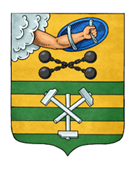 ПЕТРОЗАВОДСКИЙ ГОРОДСКОЙ СОВЕТ10 сессия 29 созываРЕШЕНИЕот 26 августа 2022 г. № 29/10-145О приеме в муниципальную собственностьПетрозаводского городского округа имуществаиз федеральной собственности На основании пункта 9 части 1 статьи 12.2, статьи 16.3 Федерального закона от 24.07.2008 № 161-ФЗ «О содействии развитию жилищного строительства», Решения Петрозаводского городского Совета от 11.03.2010 № 26/38-759 «Об утверждении Положения о порядке управления и распоряжения имуществом, находящимся в муниципальной собственности Петрозаводского городского округа», учитывая обращение акционерного общества «ДОМ.РФ» от 24.05.2022 № 6357-АА и решение Правления акционерного общества «ДОМ.РФ» (протокол заседания от 18.02.2022 № 6/06), Петрозаводский городской Совет РЕШИЛ:	1.	Принять в муниципальную собственность Петрозаводского городского округа из федеральной собственности имущество согласно приложению.	2.	Утвердить Перечень имущества, предлагаемого к передаче в муниципальную собственность Петрозаводского городского округа из федеральной собственности, согласно приложению.	3.	Направить в акционерное общество «ДОМ.РФ» Перечень имущества, предлагаемого к передаче в муниципальную собственность Петрозаводского городского округа из федеральной собственности.	4.	Поручить Администрации Петрозаводского городского округа осуществить прием имущества в муниципальную собственность Петрозаводского городского округа из федеральной собственности в установленном законом порядке. ПредседательПетрозаводского городского Совета                                             Н.И. ДрейзисПриложениеУТВЕРЖДЕНРешением Петрозаводскогогородского Советаот 26 августа 2022 г. № 29/10-145ПЕРЕЧЕНЬимущества, предлагаемого к передаче в муниципальную собственность Петрозаводского городского округа из федеральной собственности № п/пПолное наименование организацииАдрес местонахождения организации, ИНННаименование имуществаАдрес местонахождения имуществаИндивидуализирующие характеристики имущества1Акционерное общество «ДОМ.РФ»125009, г. Москва, ул. Воздвиженка, д. 10,ИНН 7729355614Земельный участок Российская Федерация, Республика Карелия, Петрозаводский городской округ, г. Петрозаводск, в районе Университетской ул.Кадастровый номер: 10:01:0100119:707, площадь – 14 358 кв. м2Акционерное общество «ДОМ.РФ»125009, г. Москва, ул. Воздвиженка, д. 10,ИНН 7729355614Земельный участокРоссийская Федерация, Республика Карелия, Петрозаводский городской округ, г. Петрозаводск, в районе Университетской ул.Кадастровый номер: 10:01:0100119:1038, площадь – 8 647 кв. м3Акционерное общество «ДОМ.РФ»125009, г. Москва, ул. Воздвиженка, д. 10,ИНН 7729355614Земельный участокРоссийская Федерация, Республика Карелия, Петрозаводский городской округ, г. Петрозаводск, в районе Университетской ул.Кадастровый номер: 10:01:0100119:1039, площадь – 3 874 кв. м4Акционерное общество «ДОМ.РФ»125009, г. Москва, ул. Воздвиженка, д. 10,ИНН 7729355614Земельный участокРоссийская Федерация, Республика Карелия, Петрозаводский городской округ, г. Петрозаводск, в районе Университетской ул.Кадастровый номер: 10:01:0100119:1040, площадь – 2 729 кв. м5Акционерное общество «ДОМ.РФ»125009, г. Москва, ул. Воздвиженка, д. 10,ИНН 7729355614Земельный участокРоссийская Федерация, Республика Карелия, Петрозаводский городской округ, г. Петрозаводск, в районе Университетской ул.Кадастровый номер: 10:01:0100119:1042, площадь – 1 604 кв. м6Акционерное общество «ДОМ.РФ»125009, г. Москва, ул. Воздвиженка, д. 10,ИНН 7729355614Земельный участокРоссийская Федерация, Республика Карелия, Петрозаводский городской округ, г. Петрозаводск, в районе Университетской ул.Кадастровый номер: 10:01:0100119:1043, площадь – 11 156 кв. м7Акционерное общество «ДОМ.РФ»125009, г. Москва, ул. Воздвиженка, д. 10,ИНН 7729355614Земельный участокРоссийская Федерация, Республика Карелия, Петрозаводский городской округ, г. Петрозаводск, в районе Университетской ул.Кадастровый номер: 10:01:0100119:1044, площадь – 2 167 кв. м8Акционерное общество «ДОМ.РФ»125009, г. Москва, ул. Воздвиженка, д. 10,ИНН 7729355614Земельный участокРоссийская Федерация, Республика Карелия, Петрозаводский городской округ, г. Петрозаводск, в районе Университетской ул.Кадастровый номер: 10:01:0100119:1045, площадь – 1 181 кв. м